ATHLETE REGISTRATION FORM (2023 / 2024)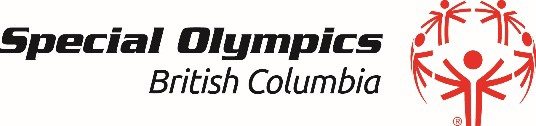 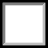 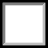 SOBC Local:**Local is the community you wish to participate inReturning AthleteNew AthleteATHLETE NAME: 	 SOBC LOCAL: 	**If filling in and submitting the form online, you may type your name in the signature line**ATHLETE INFORMATIONATHLETE INFORMATIONATHLETE INFORMATIONATHLETE INFORMATIONATHLETE INFORMATIONFirst Name:First Name:Last Name:Last Name:Last Name:Date of Birth (mm/dd/yyyy):Date of Birth (mm/dd/yyyy):Gender:Gender:Gender:Athlete Email for Portal Account:Athlete Email for Portal Account:Athlete Email for Portal Account:Athlete Email for Portal Account:Athlete Email for Portal Account:(Optional)Parent/Guardian/Caregiver Email:(Optional)Parent/Guardian/Caregiver Email:(Optional)Parent/Guardian/Caregiver Email:(Optional)Parent/Guardian/Caregiver Email:(Optional)Parent/Guardian/Caregiver Email:Street Address:Street Address:Street Address:City:City:Postal Code:Cell Phone:Cell Phone:Cell Phone:Home Phone:Athlete Living Situation: ☐ Parent / Guardian ☐ Caregiver ☐ Group Home ☐ Independent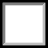 Athlete Living Situation: ☐ Parent / Guardian ☐ Caregiver ☐ Group Home ☐ IndependentAthlete Living Situation: ☐ Parent / Guardian ☐ Caregiver ☐ Group Home ☐ IndependentAthlete Living Situation: ☐ Parent / Guardian ☐ Caregiver ☐ Group Home ☐ IndependentAthlete Living Situation: ☐ Parent / Guardian ☐ Caregiver ☐ Group Home ☐ IndependentSPORTS PROGRAMS (indicate sports athlete would like to register for – sports offered will vary by Local)SPORTS PROGRAMS (indicate sports athlete would like to register for – sports offered will vary by Local)SPORTS PROGRAMS (indicate sports athlete would like to register for – sports offered will vary by Local)SPORTS PROGRAMS (indicate sports athlete would like to register for – sports offered will vary by Local)SPORTS PROGRAMS (indicate sports athlete would like to register for – sports offered will vary by Local)5-Pin BowlingBasketballBocceCurlingFloor HockeyGolfPowerliftingRhythmic GymnasticsSoccerSoftballFloor HockeyGolfPowerliftingRhythmic GymnasticsSoccerSoftballFloor HockeyGolfPowerliftingRhythmic GymnasticsSoccerSoftballSpeed SkatingSnowshoeingSwimmingTrack & FieldActive Start (ages 2-6)FUNdamentals (ages 7-11)Sport Start (ages 12-16)Club Fit (Fitness)Athlete Leadership ProgramPARENT / GUARDIAN / CAREGIVER INFORMATION (required if athlete is under 19 or otherwise has a legal guardian)PARENT / GUARDIAN / CAREGIVER INFORMATION (required if athlete is under 19 or otherwise has a legal guardian)PARENT / GUARDIAN / CAREGIVER INFORMATION (required if athlete is under 19 or otherwise has a legal guardian)PARENT / GUARDIAN / CAREGIVER INFORMATION (required if athlete is under 19 or otherwise has a legal guardian)PARENT / GUARDIAN / CAREGIVER INFORMATION (required if athlete is under 19 or otherwise has a legal guardian)Name:Name:Relationship to Athlete:Relationship to Athlete:Relationship to Athlete:Same Contact Info as Athlete (please list anything different below)Same Contact Info as Athlete (please list anything different below)Same Contact Info as Athlete (please list anything different below)Same Contact Info as Athlete (please list anything different below)Same Contact Info as Athlete (please list anything different below)Street Address:Street Address:Street Address:City:City:Postal Code:Home Phone:Home Phone:Home Phone:Cell Phone:Email:Email:Email:Email:Email:EMERGENCY CONTACT INFORMATIONEMERGENCY CONTACT INFORMATIONEMERGENCY CONTACT INFORMATIONEMERGENCY CONTACT INFORMATIONEMERGENCY CONTACT INFORMATIONPrimary Contact Name:Primary Contact Name:Primary Contact Name:Primary Contact Name:Primary Contact Name:Relationship to Athlete: ☐ Parent/Guardian ☐ Spouse ☐ Friend ☐ RelativeRelationship to Athlete: ☐ Parent/Guardian ☐ Spouse ☐ Friend ☐ RelativeRelationship to Athlete: ☐ Parent/Guardian ☐ Spouse ☐ Friend ☐ RelativeRelationship to Athlete: ☐ Parent/Guardian ☐ Spouse ☐ Friend ☐ RelativeRelationship to Athlete: ☐ Parent/Guardian ☐ Spouse ☐ Friend ☐ RelativeHome Phone:Home Phone:Cell Phone:Cell Phone:Cell Phone:Secondary Contact Name:Secondary Contact Name:Secondary Contact Name:Secondary Contact Name:Secondary Contact Name:Relationship to Athlete: ☐ Parent/Guardian ☐ Spouse ☐ Friend ☐ RelativeRelationship to Athlete: ☐ Parent/Guardian ☐ Spouse ☐ Friend ☐ RelativeRelationship to Athlete: ☐ Parent/Guardian ☐ Spouse ☐ Friend ☐ RelativeRelationship to Athlete: ☐ Parent/Guardian ☐ Spouse ☐ Friend ☐ RelativeRelationship to Athlete: ☐ Parent/Guardian ☐ Spouse ☐ Friend ☐ RelativeHome Phone:Home Phone:Cell Phone:Cell Phone:Cell Phone:MEDICAL INFORMATION (if more space is needed, please attached a separate sheet)MEDICAL INFORMATION (if more space is needed, please attached a separate sheet)MEDICAL INFORMATION (if more space is needed, please attached a separate sheet)MEDICAL INFORMATION (if more space is needed, please attached a separate sheet)MEDICAL INFORMATION (if more space is needed, please attached a separate sheet)MEDICAL INFORMATION (if more space is needed, please attached a separate sheet)Health Card #:Health Card #:Health Card #:Health Card #:Health Card #:Health Card #:Physician Name:Physician Name:Physician Phone:Physician Phone:Physician Phone:Physician Phone:Medications & Dosages (please list)	Self-Administered ☐ Yes ☐ NoMedications & Dosages (please list)	Self-Administered ☐ Yes ☐ NoMedications & Dosages (please list)	Self-Administered ☐ Yes ☐ NoMedications & Dosages (please list)	Self-Administered ☐ Yes ☐ NoMedications & Dosages (please list)	Self-Administered ☐ Yes ☐ NoMedications & Dosages (please list)	Self-Administered ☐ Yes ☐ NoSeizures:	☐ Yes ☐ No If yes, please indicate seizure type, frequency, and treatment plan:Seizures:	☐ Yes ☐ No If yes, please indicate seizure type, frequency, and treatment plan:Seizures:	☐ Yes ☐ No If yes, please indicate seizure type, frequency, and treatment plan:Seizures:	☐ Yes ☐ No If yes, please indicate seizure type, frequency, and treatment plan:Seizures:	☐ Yes ☐ No If yes, please indicate seizure type, frequency, and treatment plan:Seizures:	☐ Yes ☐ No If yes, please indicate seizure type, frequency, and treatment plan:Allergies: ☐ Yes ☐ No	If yes, please provide Allergy Detail (including food, drugs, or other)Allergies: ☐ Yes ☐ No	If yes, please provide Allergy Detail (including food, drugs, or other)Allergies: ☐ Yes ☐ No	If yes, please provide Allergy Detail (including food, drugs, or other)Allergies: ☐ Yes ☐ No	If yes, please provide Allergy Detail (including food, drugs, or other)Allergies: ☐ Yes ☐ No	If yes, please provide Allergy Detail (including food, drugs, or other)Allergies: ☐ Yes ☐ No	If yes, please provide Allergy Detail (including food, drugs, or other)Allergy Treatment (ie. does the athlete carry an epi-pen, medication, etc.)Allergy Treatment (ie. does the athlete carry an epi-pen, medication, etc.)Allergy Treatment (ie. does the athlete carry an epi-pen, medication, etc.)Allergy Treatment (ie. does the athlete carry an epi-pen, medication, etc.)Allergy Treatment (ie. does the athlete carry an epi-pen, medication, etc.)Allergy Treatment (ie. does the athlete carry an epi-pen, medication, etc.)Down Syndrome ☐ Yes ☐ NoAAXray Date:AAXray Date:AAXray Date:AAXRay Result: ☐ Positive ☐ NegativeAAXRay Result: ☐ Positive ☐ NegativeMedical Conditions:Arthritis	☐ Asthma	☐ Depression	☐ Epilepsy	☐ High Blood PressureDiabetes (if yes please indicate treatment below in medical notes)Other (if yes please provide details below in medical notes)Medical Conditions:Arthritis	☐ Asthma	☐ Depression	☐ Epilepsy	☐ High Blood PressureDiabetes (if yes please indicate treatment below in medical notes)Other (if yes please provide details below in medical notes)Medical Conditions:Arthritis	☐ Asthma	☐ Depression	☐ Epilepsy	☐ High Blood PressureDiabetes (if yes please indicate treatment below in medical notes)Other (if yes please provide details below in medical notes)Medical Conditions:Arthritis	☐ Asthma	☐ Depression	☐ Epilepsy	☐ High Blood PressureDiabetes (if yes please indicate treatment below in medical notes)Other (if yes please provide details below in medical notes)Medical Conditions:Arthritis	☐ Asthma	☐ Depression	☐ Epilepsy	☐ High Blood PressureDiabetes (if yes please indicate treatment below in medical notes)Other (if yes please provide details below in medical notes)Medical Conditions:Arthritis	☐ Asthma	☐ Depression	☐ Epilepsy	☐ High Blood PressureDiabetes (if yes please indicate treatment below in medical notes)Other (if yes please provide details below in medical notes)Health Devices (please list if athlete has glasses, contacts, hearing aids, etc.):Health Devices (please list if athlete has glasses, contacts, hearing aids, etc.):Health Devices (please list if athlete has glasses, contacts, hearing aids, etc.):Health Devices (please list if athlete has glasses, contacts, hearing aids, etc.):Health Devices (please list if athlete has glasses, contacts, hearing aids, etc.):Health Devices (please list if athlete has glasses, contacts, hearing aids, etc.):Dietary Requirements (please indicate any specific dietary requirements i.e., gluten or lactose free):Dietary Requirements (please indicate any specific dietary requirements i.e., gluten or lactose free):Dietary Requirements (please indicate any specific dietary requirements i.e., gluten or lactose free):Dietary Requirements (please indicate any specific dietary requirements i.e., gluten or lactose free):Dietary Requirements (please indicate any specific dietary requirements i.e., gluten or lactose free):Dietary Requirements (please indicate any specific dietary requirements i.e., gluten or lactose free):Medical Notes (please include any additional information):Medical Notes (please include any additional information):Medical Notes (please include any additional information):Medical Notes (please include any additional information):Medical Notes (please include any additional information):Medical Notes (please include any additional information):By filling in my name below I acknowledge that the information provided on this form is correct to the best of my knowledge and I will update this information should it changeBy filling in my name below I acknowledge that the information provided on this form is correct to the best of my knowledge and I will update this information should it changeBy filling in my name below I acknowledge that the information provided on this form is correct to the best of my knowledge and I will update this information should it changeBy filling in my name below I acknowledge that the information provided on this form is correct to the best of my knowledge and I will update this information should it changeBy filling in my name below I acknowledge that the information provided on this form is correct to the best of my knowledge and I will update this information should it changeATHLETE SIGNATURE (if 19 years or over)ATHLETE SIGNATURE (if 19 years or over)ATHLETE SIGNATURE (if 19 years or over)ATHLETE SIGNATURE (if 19 years or over)ATHLETE SIGNATURE (if 19 years or over)Athlete Signature:Athlete Signature:Athlete Signature:Date:Date:PARENT/GUARDIAN SIGNATURE (required for athlete under 19 or who requires legal guardian to sign legal documents)PARENT/GUARDIAN SIGNATURE (required for athlete under 19 or who requires legal guardian to sign legal documents)PARENT/GUARDIAN SIGNATURE (required for athlete under 19 or who requires legal guardian to sign legal documents)PARENT/GUARDIAN SIGNATURE (required for athlete under 19 or who requires legal guardian to sign legal documents)PARENT/GUARDIAN SIGNATURE (required for athlete under 19 or who requires legal guardian to sign legal documents)Parent/Guardian Signature:Parent/Guardian Signature:Parent/Guardian Signature:Date:Date:Printed Name:Printed Name:Printed Name:Relationship to Athlete:Relationship to Athlete: